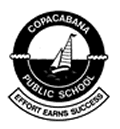 ICT Capabilities 
SCIENCE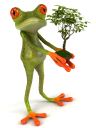 NSW Syllabus for the Australian CurriculumEarly Stage 1 Content StrandICT StrandICT ActivitiesUsing a range of methods to share observations and ideas, such as drawing, informal and guided discussion, role-play, contributing to joint construction of short texts and/or using digital technologiesSkillsWorking ScientificallyCommunicatingCreating